                           Профилактические  беседы  инспектора ПДН           С целью профилактики  преступности в молодежной среде, а также других правонарушений и преступлений, совершаемых несовершеннолетними, 11 сентября  в школе была организована  встреча  учащихся с инспектором  ПДН,   лейтенантом полиции  Темирбулатовой М.Т.   Встреча с подростками в школе и проведение плановых  профилактических бесед  является неотъемлемой частью совместной  работы инспектора по делам несовершеннолетних и социального педагога школы.  В разговоре  с  учащимися  3- 4-х  классов инспектор напомнила ребятам  о правилах дорожного движения. Сотрудник полиции подробно остановилась на необходимости соблюдения этих  правил, а также объяснила, чем опасны наушники при катании на роликах и велосипедах, при переходе через железнодорожные пути.  Далее инспектор рассказала  ребятам о том, как не стать жертвой преступления: были подняты вопросы безопасности жизни и здоровья ребят, а также ответственности учеников за сохранность личных вещей, которыми они пользуются самостоятельно. 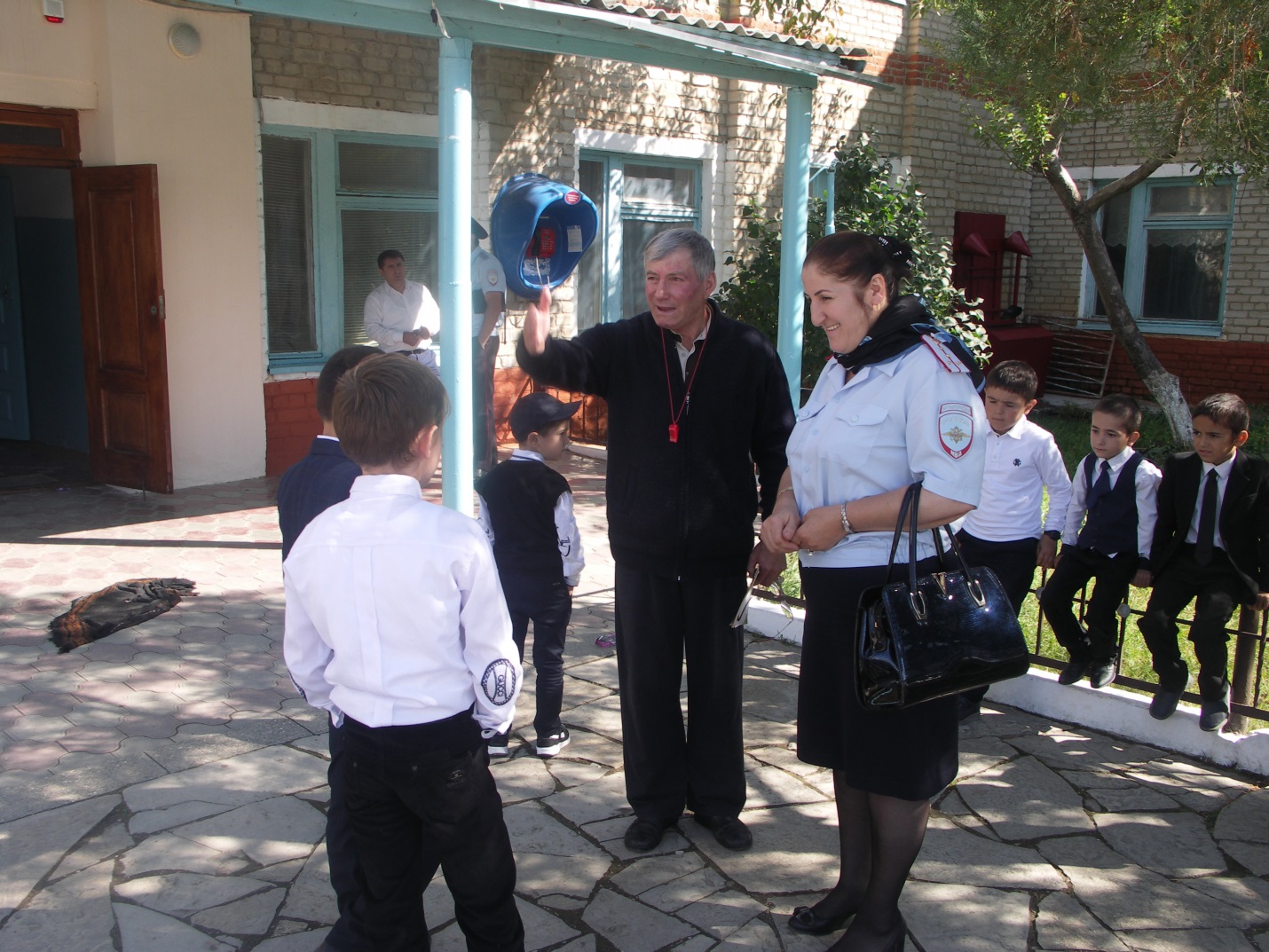           С учениками   была проведена профилактическая беседа на тему: «Уголовная  ответственность несовершеннолетних». В своей беседе Темирбулатова Мадина коснулась ответственности за совершение таких преступлений, как кража, грабеж, вымогательство, причинение телесных повреждений. Детям было разъяснено, с каких лет наступает уголовная ответственность и какие наказания применяются за совершение преступлений. Инспектор по делам несовершеннолетних настоятельно рекомендовала соблюдать правила поведения на улице, в общественных местах, местах массового отдыха.  Ребята с большим вниманием слушали  инспектора  и получили  ответы на все интересующие их вопросы. Хочется надеяться, что данное мероприятие не прошло даром, и ребята запомнили, что их жизнь зависит только от них самих…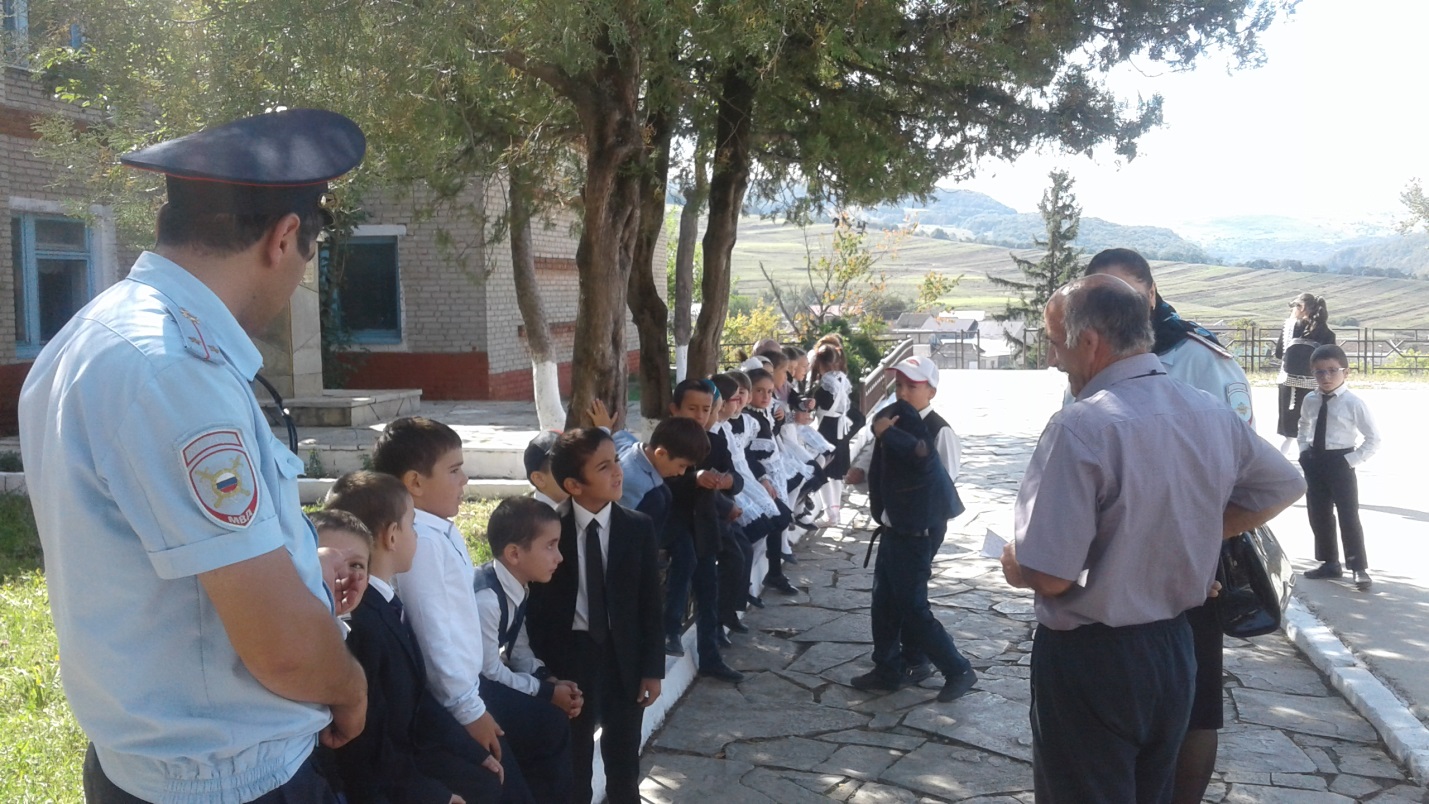 